KLASA: 021-05/21-01/10URBROJ: 2158/04-01-21-3Ernestinovo,    14. prosinca.  2021.Z A P I S N I Ksa 6. sjednice osmog saziva Općinskog vijeća Općine Ernestinovoodržane 14. prosinca 2021. godine sa početkom u 18.00 sati Sjednica se održava u vijećnici Općine Ernestinovo, V. Nazora 64, 31215 Ernestinovo sa početkom u 18.00 sati. Sjednicu otvara predsjednik Općinskog vijeća Krunoslav Dragičević.	Na početku sjednice predsjednik Krunoslav Dragičević obavlja prozivku vijećnika. Na sjednici su prisutni vijećnici:Krunoslav  Dragičević Damir Matković Šarika  Sukić Ivan TkalecTea PušeljićMirko MilasIgor MatovacIvan PavlovićJulijana ŠuicaOstali prisutni:Marijana Junušić, univ. spec. oec., općinska načelnicaDeže Kelemen, zamjenik načelnikaZorica Šuica, računovodstveni referentEva Vaci, administrativna tajnicaIvica DežeNakon prozivke predsjednik Vijeća Krunoslav Dragičević konstatira da je sjednici nazočno 9 vijećnika te se konstatira da vijeće može donositi pravovaljane odluke.Zatim predsjednik za zapisničara predlaže Evu Vaci, a za ovjerovitelje zapisnika Mirka Milas i Igora Matovca.ZAKLJUČAKPrijedlozi su jednoglasno prihvaćeni sa 9 glasova za. Za zapisničara se određuje Eva Vaci, a za ovjerovitelje zapisnika Mirko Milas i Igor Matovac.Potom se prelazi na utvrđivanje dnevnog reda. Predsjednik za sjednicu predlaže sljedećiD n e v n i   r e dUsvajanje zapisnika sa 5. sjednice Vijeća, Donošenje Odluke o III. Izmjenama i dopunama Proračuna Općine Ernestinovo za 2021. godinu, sa  zakonom propisanim programima,Donošenje Proračuna Općine Ernestinovo za 2022. godinu s projekcijama proračuna za 2023. i 2024., sa zakonom propisanim programima,Donošenje Odluke o izvršenju proračuna Općine Ernestinovo za 2022. godinuDonošenje Odluke o raspoređivanju sredstava za financiranje političkih stranaka i vijećnika  Općinskog vijeća Općine Ernestinovo izabranih s liste grupe birača  u 2022. godiniDonošenje Odluke  o isplati novčane paušalne naknade za podmirivanje troškova prehraneDonošenje Odluke o određivanju naziva ulice u naselju ErnestinovoDonošenje Godišnjeg plana razvoja sustava civilne zaštite jedinica lokalne i područne samouprave za 2022.g. s financijskim učincima za trogodišnje razdobljeDonošenje Smjernica za organizaciju i razvoj sustava civilne zaštite na područjuOpćine Ernestinovo za razdoblje od 2022.-2025.g.Donošenje Odluke o dodjeli božićnih poklon paketa djeci od rođenje do zaključno4. razreda osnovne škole za Božić 2021. godineDonošenje Odluke o isplati dara za djecu korisnicima zajamčene minimalne novčanenaknade povodom božićnih blagdanaRaznoPredsjednik vijeća predlaže dopunu dnevnog reda točkom Donošenje Odluka o I. Izmjeni i dopuni Odluke o naknadama za sudjelovanje na sjednicama Općinskog vijećaBudući da na sjednici prisustvuje g-din Ivica Deže, koji bi se htio obratiti vijećnicima vezano za svoju problematiku, predsjednik predlaže izmjenu redoslijeda točaka dnevnog reda, na način da točka 12. (Razno) bude prva točka.Prijedlozi su jednoglasno prihvaćeni. Potom je cjelokupni dnevni red dan na usvajanje. Nakon provedenog glasovanja, donesen je ZAKLJUČAKDnevni red se usvaja jednoglasno, sa 9 glasova za.TOČKA  1.	USVAJANJE ZAPISNIKA SA  5.  SJEDNICE  OPĆINSKOG VIJEĆAPredsjednik Vijeća daje zapisnik sa  5. sjednice Vijeća na usvajanje. Budući da nije bilo primjedbi na zapisnik donesen jeZAKLJUČAKZapisnik sa  5. sjednice Vijeća usvojen je jednoglasno, sa 9 glasova za. TOČKA 2.	RAZNOSjednici vijeća nazoči g-din Ivica Deže. G-din je izrazio želju da se obrati  vijećnicima i na taj način izrazi  svoje nezadovoljstvo vezano za problematiku izgradnje autobusnih stajališta u mjestu Laslovu. Naime, g-din je  nezadovoljan činjenicom što je novoizgrađeno autobusno stajalište ispred njegove kuće, te je mišljenja da bi g trebalo izgraditi na mjestu gdje je  i do sada bilo.Načelnica je upoznala vijećnike sa problematikom, rekla je da smo kontaktirali struku i da je sve urađeno po pravilima struke.Na inzistiranje vijećnika, rekla je da će ponovo pozvati sve relevantne subjekte da još jednom vidimo može li se nešto promijeniti po tom pitanju.Potom se g-din Deže zahvalio vijećnicima što su ga saslušali te rekao da će se on po tom pitanju obratiti i drugim subjektima, kako bi riješio problem na svoje zadovoljstvo. Nakon toga je g-din napustio sjednicu.TOČKA  3.	DONOŠENJE  ODLUKE  O  III. IZMJENAMA  I  DOPUNAMA PRORAČUNA  OPĆINE  ERNESTINOVO  ZA  2021. GODINU SA ZAKONOM PROPISANIM PROGRAMINANačelnica je dala kratko obrazloženje ove točke, a potom je otvorena rasprava. Budući da se nitko nije javio za riječ, prijedlog je dan na usvajanje. Nakon provedenog glasovanja, donesen je ZAKLJUČAKOpćinsko vijeće općine Ernestinovo donosi Odluku o usvajanju  III. Izmjena i dopuna Proračuna Općine Ernestinovo za 2021. godinu.III. Izmjene i dopune Proračuna Općine Ernestinovo za 2021. godinu su usvojene većinom glasova, sa 7 glasova za i 2 suzdržana glasa.Uz Izmjene i dopune Proračuna Općine Ernestinovo  za 2021. godinu donose se i Izmjene i dopune Programa građenja  komunalne infrastrukture za 2021.godinu, kao i Izmjene i dopune Programa održavanja komunalne infrastrukture za 2021. godinu. Izmjene i dopune Programa su donesene većinom glasova, sa 7 glasova za i 2 suzdržana glasa.Također se uz Izmjene i dopune Proračuna Općine Ernestinovo za 2021. godinu donose i Izmjene i dopune Programa javnih potreba u kulturi za 2021. godinu, Izmjene i dopune Programa javnih potreba u sportu za 2021. godinu, Izmjene i dopune Programa korištenja prihoda od državnog poljoprivrednog zemljišta za 2021. godinu,  Izmjene Programa utroška sredstava od šumskog doprinosa za 2021. godinu, Izmjene Programa utroška sredstava od vodnog doprinosa za 2021. godinu, Izmjene programa javnih potreba u predškolskom odgoju za 2021. godinu kao i Izmjena Programa o namjenskom korištenju sredstava naknade za zadržavanje nezakonito izgrađenih zgrada u prostoru za 2021. godinu.Izmjene i dopune Programa su donesene većinom glasova, sa 7 glasova za i 2 suzdržana glasaTOČKA  4.	DONOŠENJE  PRORAČUNA  OPĆINE ERNESTINOVO  ZA 2022. GODINU SA PROJEKCIJAMA ZA 2023. I 2024. GODINU, SA ZAKONOM PROPISANIM PROGRAMIMAVijećnici su dobili materijale  za ovu točku, a načelnica je dala kratko obrazloženje, a potom je otvorena rasprava. Budući da se nitko nije javio za riječ, prijedlog je dan na usvajanje. Nakon provedenog glasovanja, donesen je ZAKLJUČAKDonosi  se  Proračun  Općine  Ernestinovo  za  2022.  godinu  sa projekcijama    za  2023.  i  2024  godinu.Proračun  je  donesen većinom  glasova, sa  7 glasova  za i 2 glasa  suzdržana. Uz Proračun Općine Ernestinovo za 2022. godinu donose se Program građenja  komunalne infrastrukture za 2022. godinu, Program održavanja komunalne infrastrukture za 2022. godinu. Izmjene i dopune Programa su donesene većinom glasova, sa 7 glasova za i 2 suzdržana glasa.Uz Proračun Općine Ernestinovo za 2022. godinu donosi se i Program javnih potreba u kulturi za 2022. godinu, Program javnih potreba u sportu za 2022. godinu, Program korištenja prihoda od državnog poljoprivrednog zemljišta za 2022. godinu, Program utroška sredstava od spomeničke rente za 2022 godinu, Program utroška sredstava od šumskog doprinosa za 2022. godinu, Program utroška sredstava od vodnog doprinosa za 2022. godinu, Program  javnih potreba u predškolskom odgoju za 2022. godinu, kao i Program o namjenskom korištenju sredstava naknade za zadržavanje nezakonito izgrađenih zgrada u prostoru za 2022. godinu.TOČKA  5.	DONOŠENJE  ODLUKE  O IZVRŠENJU PRORAČUNA OPĆINE		ERNESTINOVO ZA 2022. GODINUZAKLJUČAKOpćinsko  vijeće  Općine  Ernestinovo  je donijelo Odluku o izvršenju proračuna Općine Ernestinovo za 2022. godinu.Odluka je  donesena većinom glasova, sa  7  glasova  za i 2  glasa  suzdržana.TOČKA  6.	DONOŠENJE  ODLUKE  O  RASPOREĐIVANJU SREDSTAVA  ZA  			FINANCIRANJE POLITIČKIH  STRANAKA I  VIJEĆNIKA  OPĆINSKOG  		VIJEĆA OPĆINE ERNESTINOVO  IZABRANIH S  LISTE  GRUPE		BIRAČA U  2022. GODININačelnica je kratko obrazložila ovu točku te je odmah otvorena rasprava. Budući da se nitko nije javio za riječ, prijedlog je dan na usvajanje.ZAKLJUČAKOpćinsko  vijeće  Općine  Ernestinovo  je  usvojilo Odluku  o  raspoređivanju sredstava  za  financiranje  političkih  stranaka i  vijećnika  Općinskog  vijeća Općine  Ernestinovo izabranih  s  liste  grupa  birača  u  2022.  godini.Odluka  je  donesena  jednoglasno sa  9  glasova   za.TOČKA  7.	DONOŠENJE  ODLUKE O ISPLATI NOVČANE PAUŠALNE NAKNADE		ZA PODMIRIVANJE TROŠKOVA PREHRANENačelnica je kratko obrazložila ovu točku te je odmah otvorena rasprava. Budući da se nitko nije javio za riječ, prijedlog je dan na usvajanje.ZAKLJUČAKOpćinsko   vijeće  općine  Ernestinovo  je  donijelo  Odluku  o isplati novčane paušalne naknade za podmirivanje troškova prehrane.Odluka je donesena jednoglasno, sa 9 glasova za.TOČKA  8.	DONOŠENJE ODLUKE O ODREĐIVANJU NAZIVA ULICE U NASELJU ERNRESTINOVONačelnica je kratko obrazložila ovu točku te je odmah otvorena rasprava. Budući da se nitko nije javio za riječ, prijedlog je dan na usvajanje.ZAKLJUČAKOpćinsko   vijeće  općine  Ernestinovo  je  donijelo  Odluku o određivanju naziva ulice u naselju  Ernestinovo.Odluka je donesena jednoglasno, sa 9 glasova za.TOČKA  9.	DONOŠENJE GODIŠNJEG PLANA RAZVOJA SUSTAVA CIVILNEZAŠTITE JEDINICA LOKALNE I PODRUČNE SAMOUPRAVE ZA 2022. GODINU S FINANCIJSKIM UČINCIMA ZA TROGODIŠNJE RAZDOBLJEVijećnici su dobili materijale  za ovu točku, a načelnica je dala kratko obrazloženje, a potom je otvorena rasprava. Budući da se nitko nije javio za riječ, prijedlog je dan na usvajanje. Nakon provedenog glasovanja, donesen je ZAKLJUČAK Općinsko vijeće Općine Ernestinovo donosi Godišnji plan razvoja sustava civilne zaštitejedinica lokalne i područne samouprave za 2022. godinu s financijskim učincima zatrogodišnje razdoblje.Godišnji plan je donesen većinom glasova, sa 7 glasova za i 2 glasa suzdržana.TOČKA  10.	DONOŠENJE  SMJERNICA ZA ORGANIZACIJU I RAZVOJ SUSTAVACIVILNE ZAŠTITE NA PODRUČJU OPĆINE ERNESTINOVO ZARAZDOBLJE OD 2022. DO 2025. GODINEVijećnici su dobili materijale  za ovu točku, a načelnica je dala kratko obrazloženje, a potom je otvorena rasprava. Budući da se nitko nije javio za riječ, prijedlog je dan na usvajanje. Nakon provedenog glasovanja, donesen je ZAKLJUČAKOpćinsko Vijeće Općine Ernestinovo donosi Smjernice za organizaciju i razvoj sustava civilne zaštite na području Općine Ernestinovo za razdoblje od 2022.-2025.g.Smjernice su donesene većinom glasova, sa 7 glasova za i 2 glasa suzdržana.TOČKA  11.	DONOŠENJE ODLUKE O DODJELI BOŽIĆNIH POKLON PAKETA DJECI OD ROĐENJE DO ZAKLJUČNO 4. RAZREDA OSNOVNE ŠKOLE ZA BOŽIĆ 2021. GODINENačelnica je kratko obrazložila ovu točku te je odmah otvorena rasprava. Budući da se nitko nije javio za riječ, prijedlog je dan na usvajanje.ZAKLJUČAKOpćinsko vijeće Općine Ernestinovo donosi odluku o dodjeli poklon paketa djeci od rođenja do zaključno sa 4. razredom osnovne škole.Odluka je donesena jednoglasno, s 9 glasova za.TOČKA  12.	DONOŠENJE  ODLUKE  O  ISPLATI  DARA ZA DJECU KORISNICIMA ZAJAMČENE MINIMALNE NOVČANE NAKNADE POVODOM BOŽIĆNIH BLAGDANANačelnica je kratko obrazložila ovu točku te je odmah otvorena rasprava. Budući da se nitko nije javio za riječ, prijedlog je dan na usvajanje.ZAKLJUČAKOpćinsko vijeće Općine Ernestinovo donosi odluku o isplati dara za djecu korisnicima zajamčene minimalne naknade. Odluka je donesena jednoglasno, s 9 glasova za.TOČKA  13.	DONOŠENJE ODLUKE O I. IZMJENI I DOPUNI ODLUKE O 	NAKNADAMA ZA SUDJELOVANJE NA SJEDNICAMA OPĆINSKOG VIJEĆANačelnica je kratko obrazložila ovu točku te je odmah otvorena rasprava. Budući da se nitko nije javio za riječ, prijedlog je dan na usvajanje.ZAKLJUČAKOpćinsko vijeće Općine Ernestinovo donosi Odluku o I. Izmjeni i dopuni Odluke o naknadama za sudjelovanje na sjednicama Općinskog vijećaOdluka je donesena većinom glasova, sa 7 glasova za i 2 glasa suzdržana.Predsjednik zaključuje sjednicu u 19:07 sati.Zapisničar:			Ovjerovitelji zapisnika:		Predsjednik Vijeća:Eva Vaci			Igor Matovac				Krunoslav Dragičević				Mirko Milas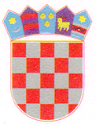 REPUBLIKA HRVATSKAOSJEČKO-BARANJSKA ŽUPANIJAOpćina ErnestinovoOpćinsko vijeće